ПРОЕКТ               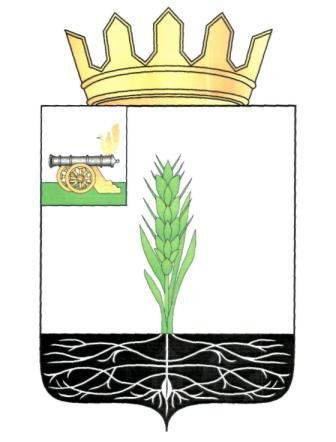 АДМИНИСТРАЦИЯ МУНИЦИПАЛЬНОГО ОБРАЗОВАНИЯ 
«ПОЧИНКОВСКИЙ РАЙОН» СМОЛЕНСКОЙ ОБЛАСТИП О С Т А Н О В Л Е Н И ЕО внесении изменений в постановление Администрации муниципального образования «Починковский район» Смоленской области от 09.02.2015 № 12Администрация муниципального образования «Починковский район» Смоленской области п о с т а н о в л я е т:Внести в постановление Администрации муниципального образования «Починковский район»  Смоленской области от 09.02.2015 № 12 «Об утверждении муниципальной программы «Управление муниципальными финансами Починковского района Смоленской области»» (в редакции постановлений Администрации муниципального образования «Починковский район» Смоленской области от 30.03.2015 № 41, от 13.11.2015 № 156, от 02.03.2016 № 30, от 31.03.2017 № 85-адм, от 12.02.2018 № 14-адм, от 18.10.2018 № 138-адм, от 18.03.2019 № 27-адм, от 07.06.2019 № 61-адм, от 27.01.2020 № 21-адм, от 03.07.2020 № 122-адм, от 22.01.2021 № 5-адм, от 02.08.2021 №107-адм, от 27.12.2021 №170-адм, от 17.02.2022 №25-адм, от 28.04.2022 №62-адм, от 01.08.2022 №107-адм, от 02.02.2023 №6-адм, от 21.02.2023 №19-адм, от 27.10.2023 №110-адм) следующие изменения:1) в паспорте Муниципальной программы:- в разделе «Основные положения»:- позицию «Объемы финансового обеспечения за весь период реализации (по годам реализации и в разрезе источников финансирования на очередной финансовый год и первый, второй годы планового периода)» изложить в следующей редакции:«»- раздел «Финансовое обеспечение Муниципальной программы изложить в следующей редакции:«Финансовое обеспечение Муниципальной программы»	2) раздел 3  «Сведения о финансировании структурных элементов муниципальной  программы «Управление муниципальными финансами Починковского района Смоленской области» изложить в следующей редакции: «                                                                                                                                                          »Глава муниципального образования «Починковский район» Смоленской области                                                 А.В. Голубот№Объемы финансового обеспечения за весь период реализации (по годам реализации и в разрезе источников финансирования на очередной финансовый год и первый, второй годы планового периода)общий объем финансирования составляет 115 599,4 тыс. рублей, из них:2014 - 2022 годы (всего) –84 103,6 тыс. рублей;2023 год (всего) –11 021,0 тыс. рублей, из них:иные межбюджетные трансферты–131,4 тыс. рублей;средства местного бюджета –10 887,6 тыс. рублей;средства бюджетов поселений–2,0 тыс. рублей;2024 год (всего) –10 237,5 тыс. рублей, из них средства местного бюджета –10 237,5  тыс. рублей;2025 год (всего) –10 237,3 тыс. рублей, из них средства местного бюджета –10 237,3 тыс. рублей.Источник финансового обеспеченияОбъем финансового обеспечения по годам реализации (тыс. рублей)Объем финансового обеспечения по годам реализации (тыс. рублей)Объем финансового обеспечения по годам реализации (тыс. рублей)Объем финансового обеспечения по годам реализации (тыс. рублей)Источник финансового обеспечениявсего2023 год2024 год2025 годВ целом по Муниципальной программе, в том числе:31 495,811 021,010 237,510 237,3иные межбюджетные трансферты131,4131,4--бюджет поселений2,02,0--№ п/пНаименованиеУчастник Муниципальной программыИсточник финансового обеспеченияОбъем средств на реализацию Муниципальной программы на очередной финансовый год и плановый период (тыс. рублей)Объем средств на реализацию Муниципальной программы на очередной финансовый год и плановый период (тыс. рублей)Объем средств на реализацию Муниципальной программы на очередной финансовый год и плановый период (тыс. рублей)Объем средств на реализацию Муниципальной программы на очередной финансовый год и плановый период (тыс. рублей)№ п/пНаименованиеУчастник Муниципальной программыИсточник финансового обеспечениявсего2023 год2024 год2025 год123456781. Комплекс процессных мероприятий «Обеспечение организационных условий 
для реализации муниципальной программы»1. Комплекс процессных мероприятий «Обеспечение организационных условий 
для реализации муниципальной программы»1. Комплекс процессных мероприятий «Обеспечение организационных условий 
для реализации муниципальной программы»1. Комплекс процессных мероприятий «Обеспечение организационных условий 
для реализации муниципальной программы»1. Комплекс процессных мероприятий «Обеспечение организационных условий 
для реализации муниципальной программы»1. Комплекс процессных мероприятий «Обеспечение организационных условий 
для реализации муниципальной программы»1. Комплекс процессных мероприятий «Обеспечение организационных условий 
для реализации муниципальной программы»1. Комплекс процессных мероприятий «Обеспечение организационных условий 
для реализации муниципальной программы»Расходы на обеспечение функций органов местного самоуправленияФинансовое управление Администрации муниципального образования «Починковский район» Смоленской областиБюджет муниципального образования «Починковский район» Смоленской области31 322,710 874,310 224,210 224,2Расходы на поощрение за достижение показателей деятельности органов исполнительной властиФинансовое управление Администрации муниципального образования «Починковский район» Смоленской областиИные межбюджетные трансферты131,4131,40,00,0Итого по комплексу процессных мероприятийИтого по комплексу процессных мероприятийВсего31 454,111 005,710 224,210 224,2Бюджет муниципального образования «Починковский район» Смоленской области31 322,710 874,310 224,210 224,2Иные межбюджетные трансферты131,4131,40,00,02. Комплекс процессных мероприятий «Управление муниципальным долгом муниципального образования «Починковский район» Смоленской области» 
2. Комплекс процессных мероприятий «Управление муниципальным долгом муниципального образования «Починковский район» Смоленской области» 
2. Комплекс процессных мероприятий «Управление муниципальным долгом муниципального образования «Починковский район» Смоленской области» 
2. Комплекс процессных мероприятий «Управление муниципальным долгом муниципального образования «Починковский район» Смоленской области» 
2. Комплекс процессных мероприятий «Управление муниципальным долгом муниципального образования «Починковский район» Смоленской области» 
2. Комплекс процессных мероприятий «Управление муниципальным долгом муниципального образования «Починковский район» Смоленской области» 
2. Комплекс процессных мероприятий «Управление муниципальным долгом муниципального образования «Починковский район» Смоленской области» 
2. Комплекс процессных мероприятий «Управление муниципальным долгом муниципального образования «Починковский район» Смоленской области» 
Процентные платежи по муниципальному долгу муниципального образования "Починковский район" Смоленской области за счет средств бюджета муниципального района, за исключением доходов дорожного фондаФинансовое управление Администрации муниципального образования «Починковский район» Смоленской областиБюджет муниципального образования «Починковский район» Смоленской области39,713,313,313,1Итого по комплексу процессных мероприятийИтого по комплексу процессных мероприятийБюджет муниципального образования «Починковский район» Смоленской области39,713,313,313,13. Комплекс процессных мероприятий «Обеспечение реализации переданных полномочий»3. Комплекс процессных мероприятий «Обеспечение реализации переданных полномочий»3. Комплекс процессных мероприятий «Обеспечение реализации переданных полномочий»3. Комплекс процессных мероприятий «Обеспечение реализации переданных полномочий»3. Комплекс процессных мероприятий «Обеспечение реализации переданных полномочий»3. Комплекс процессных мероприятий «Обеспечение реализации переданных полномочий»3. Комплекс процессных мероприятий «Обеспечение реализации переданных полномочий»3. Комплекс процессных мероприятий «Обеспечение реализации переданных полномочий»Расходы бюджета муниципального образования "Починковский район" Смоленской области на формирование, исполнение бюджетов поселений и осуществление контроля в сфере закупок товаров, работ, услуг для обеспечения муниципальных нужд за счет средств бюджетов поселений Починковского района Смоленской области в соответствии с заключенными соглашениямиФинансовое управление Администрации муниципального образования «Починковский район» Смоленской областиБюджет поселений2,02,00,00,0Итого по комплексу процессных мероприятийИтого по комплексу процессных мероприятийБюджет поселений2,02,00,00,0Всего по Муниципальной программеВсего по Муниципальной программеВсего по Муниципальной программеБюджет муниципального образования «Починковский район» Смоленской области, иные межбюджетные трансферты, бюджет поселений31 495,811 021,010 237,510 237,3